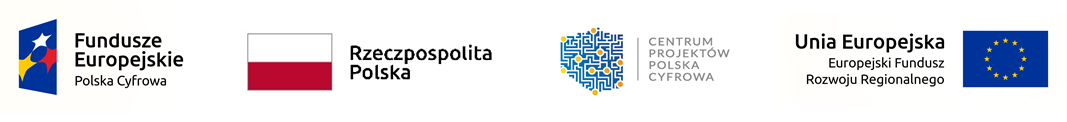 Sfinansowano w ramach reakcji Unii na pandemię COVID-19Załącznik do oferty  Załącznik nr 1AMinimalne parametry funkcjonalne oprogramowaniaUwaga: Wykonawca wypełnia kolumnę „Spełnienie Wymagań”, w wymaganych pozycjach podając informację czy proponowane rozwiązanie spełnia minimalne parametry  określone przez Zamawiającego poprzez użycie wyrazu „spełnia” lub „nie spełnia”.Dokument należy wypełnić i podpisać kwalifikowanym podpisem elektronicznym lub podpisem zaufanym lub podpisem osobistym. Zamawiający zaleca zapisanie dokumentu w formacie PDF. LpNazwa komponentuWymagane minimalne parametry funkcjonalne  Spełnienie wymagańSpełnia /nie spełnia(wypełnia Wykonawca)Moduł ePodatkiDostęp przez Internet i prawidłowe działanie z najpopularniejszymi przeglądarkami wg http://gs.statcounter.com/,Spełnia wymagania standardu WCAG 2.1,Logowanie przy użyciu kont użytkowników,Integracja z Węzłem Krajowym zapewniająca logowanie za pośrednictwem wielu dostawców środków identyfikacji elektronicznej,Szyfrowanie kryptograficzne połączeń klucze RSA 1024+ bitów (klucze sesyjne),Wieloplatformowość - dostępność przez przeglądarkę internetową,Architektura trójwarstwowa, serwer aplikacji, baza danych firebird, usługa ServInfoSysAP,Zdalne zarządzanie użytkownikami,Uwierzytelnianie użytkowników i przydzielanie dostępu automatycznie (w przypadku rejestracji poprzez Węzeł Krajowy) lub przez obecność w urzędzie i weryfikację dowodu osobistego (w przypadku rejestracji tradycyjnej),Możliwość personalizowania konta użytkownika (ustawienie obrazka profilowego, alternatywnych metod kontaktu),Zmiana adresu e-mail powiązanego z kontem bez konieczności wizyty w urzędzie,Informacje czy składnik jest opodatkowany,Numer Księgi Wieczystej,Numer działki,Szczegółowe dane z faktur,Informacje o dacie, numerze, kwocie, okresie władania dla umów i/lub aneksów,Powierzchnia nieruchomości wyrażona zgodnie z ustawą w metrach kwadratowych,Możliwość wprowadzenia odczytu wodomierzy (odczyt zapisywany jest do bazy danych systemu Woda),Stosowanie silnych haseł i możliwość ich zmiany przez użytkowników,Pełne informacje o podstawie naliczenia decyzji,Pole do wyświetlania uwag i informacji użytkownikowi przez operatora systemu ePodatki w urzędzie,Wsparcie dla dwóch systemów płatności online (1. PayByNet od Krajowej Izby Rozliczeniowej; 2. Blue Media),Generowanie druku płatności,Koszyk zobowiązań bieżących i zaległych tworzony przez użytkownika,Dziennik płatności z możliwością filtrowania,Wyświetlanie informacji o ewentualnych przeksięgowaniach,Możliwość zablokowania lub odblokowania zmiany kwoty jaką będzie chciał wpłacić mieszkaniec,Prezentowane dane zawsze aktualne i tożsame z danymi w urzędzie.Wydruki i zestawieniaZestawienie zobowiązań z systemów wymiarowych,Zestawienie zobowiązań zaległych z systemów wymiarowych,Wykaz ilościowy i jakościowy podstaw wymiaru.PowiązaniaPodatki,Dzierżawy,Użytkowanie Wieczyste,Opłaty Lokalne,Auta,Woda,Czynsze,Baza Osobowa.Moduł eFormularzeWypełnianie formularzy online deklaracji oraz informacji (zgodnych ze wzorami udostępnionymi przez Ministerstwo Finansów):Deklaracja na podatek od środków transportowych (DT-1),Deklaracja na podatek od nieruchomości (DN-1),Informacja o nieruchomościach i obiektach budowlanych (IN-1),Deklaracja na podatek rolny (DR-1),Informacja o gruntach (IR-1),Deklaracja na podatek leśny (DL-1),Informacja o lasach (IL-1),Możliwość zasilenia formularzy danymi pochodzącymi bezpośrednio z baz danych Systemów Dziedzinowych urzędu,Automatyczne bądź półautomatyczne wczytywanie danych z przesłanych formularzy do Systemów Dziedzinowych,Przesyłanie wypełnionego formularza deklaracji oraz informacji w wersji elektronicznej do urzędu za pośrednictwem usługi sieciowej portalu podatkowego),Integracja z krajową bazą TERYT,Zgodność ze standardem WCAG 2.0,Walidacja m.in.:wypełnienia pól wymaganychpoprawności identyfikatorów podatkowych (NIP/PESEL),czy format danych jest zgodny z przyjętym założeniem dla danego pola (np. pole numeryczne powinno zawierać tylko cyfry)zakresy dat (jeśli występują, np. czy data OD nie jest późniejsza niż data DO),załączniki o rozmiarze niezerowym i z odpowiednim rozszerzeniem (jeśli występują załączniki)wynik walidacji pól jest wyświetlany użytkownikowiModuł eOpłatyKonfigurowalny katalog (słownik) opłat urzędowychMożliwość zaznaczenia kilku opłat i wniesienia ich przy okazji jednego przelewu (*tylko w przypadku wspólnego docelowego konta)Aplikacja nie wymaga logowania, dane identyfikacyjne wypełnia płatnikW przypadku integracji z portalem podatkowym możliwość zasilenia danych osobowych danymi zalogowanego użytkownikaModułIntegracja zEZD- Dołączanie dokumentów wstawionych w systemie dziedzinowym do obiegu dokumentów
- Konfiguracja słowników powiązanych z obiegiem dokumentów,
- Przypisywanie identyfikatorów użytkowników systemów dziedzinowych do użytkowników obiegu dokumentów,
- Konfiguracja haseł i innych zabezpieczeń wymaganych do komunikacji z obiegiem dokumentów,
- Wysyłka dokumentów do EOD
- Pobieranie dokumentów z EOD
- Zakładanie spraw
- Wysyłka dokumentów przez EOD na ePUAP
- Wczytywanie danych z dokumentów
- Wyświetlanie dokumentów
- Dodawanie adresatów Inne Dla modułów ePodatki oraz eOpłaty wymagana jest obsługa płatności masowych oraz obsługa kont wirtualnych 